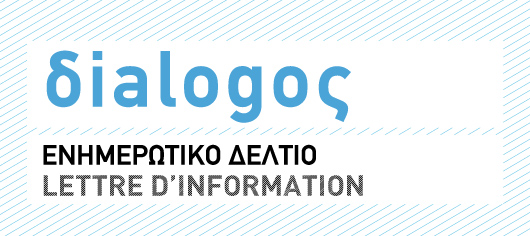 Ελληνογαλλική Πανεπιστημιακή και Επιστημονική ΣυνεργασίαΤεύχος Απριλίου - Μαΐου 20181.- Πρόγραμμα υποτροφιών για νέους ερευνητές: «Séjours scientifiques de haut niveau» (SSHN)Πρόσκληση υποβολής υποψηφιοτήτων 2018Έχοντας ως στόχο την έναρξη ή την ενίσχυση επιστημονικών συνεργασιών υψηλού επιπέδου, η Υπηρεσία Συνεργασίας και Μορφωτικής Δράσης της Πρεσβείας της Γαλλίας/Γαλλικό Ινστιτούτο Ελλάδος, με την υποστήριξη του Υπουργείου Ανώτατης Εκπαίδευσης, Έρευνας και Καινοτομίας της Γαλλίας χορηγεί υποτροφίες μεταδιδακτορικής έρευνας σύντομης διάρκειας, σε νέους Έλληνες επιστήμονες με σημαντική ερευνητική δυναμική και προοπτικές, σε συγκεκριμένους επιστημονικούς τομείς, με την υποστήριξη του  Υπουργείου Εθνικής Παιδείας, Ανώτατης Εκπαίδευσης και Έρευνας της Γαλλίας και της εταιρείας Air France.Η υποτροφία, διάρκειας 1-4 μηνών, χορηγείται αποκλειστικά για το τρέχον έτος.Το συγκεκριμένο πρόγραμμα υποτροφιών αφορά τα ερευνητικά πεδία που εντάσσονται στους τομείς της Στρατηγικής Εταιρικής Σχέσης Ελλάδας-Γαλλίας. Προτεραιότητα δίνεται στα μέλη του ελληνογαλλικού δικτύου για τη καινοτομία MAZINNOV.Οι τομείς προτεραιότητας είναι οι εξής:-          Ψηφιακές Τεχνολογίες-          Ενέργεια - Περιβάλλον-          Γεωπονία - Αγροδιατροφή-          Βιοτεχνολογίες-          Υλικά-          Διάστημα - ΑεροναυπηγικήΣτόχοςΟι υποτροφίες αυτές δίνουν στους νέους Έλληνες ερευνητές τη δυνατότητα να εργαστούν σε μια γαλλική ερευνητική ομάδα, η οποία υπάγεται σε ένα Ίδρυμα Ανώτατης Εκπαίδευσης, έναν ερευνητικό οργανισμό ή μια επιχείρηση.Οι υποτροφίες πρέπει να συμβάλλουν στην έναρξη και την ενίσχυση των ελληνογαλλικών συνεργασιών όσον αφορά την έρευνα και την καινοτομία. Κριτήρια επιλεξιμότητας-          να έχουν ελληνική ιθαγένεια και να διαμένουν στην Ελλάδα-          να είναι ηλικίας έως 35 ετών το ανώτερο-          να έχουν υποστηρίξει μια διδακτορική διατριβή το αργότερο 5 χρόνια πριν την αίτηση ή να έχουν υποστηρίξει τη διδακτορική τους διατριβή πριν τις 30 Ιουνίου 2017-         να εργάζονται σε έναν δημόσιο ή ιδιωτικό ερευνητικό οργανισμό ή σε ένα ελληνικό Ίδρυμα Ανώτατης Εκπαίδευσης με μια σύμβαση εργασίας ή έργου εν ισχύ-         να διαθέτουν μία πρόσκληση από τον γαλλικό οργανισμό υποδοχής.Κριτήρια επιλογήςΘα δοθεί προτεραιότητα στις ερευνητικές προτάσεις που:-          είναι ιδιαίτερα καινοτόμες στους προαναφερθέντες τομείς έρευνας-          εντάσσονται σε μια υπάρχουσα εταιρική σχέση ή στοχεύουν να καταλήξουν στη θέσπιση μιας μακρόχρονης συνεργασίας-          οδηγούν σε μια επιστημονική δημοσίευση-          προτεραιότητα θα δοθεί στους ερευνητές που υπάγονται σε οργανισμούς μέλη του ελληνογαλλικού δικτύου καινοτομίας MAZINNOV (mazinnov@ifa.gr).Κατάθεση υποψηφιότητας/Κατάρτιση φακέλουH υποβολή υποψηφιοτήτων γίνεται αποκλειστικά ηλεκτρονικά στην ιστοσελίδα: http://www.ifa.gr/el/etudes-en-fr-gen/bourses-de-mobilite-el/bourses-chercheurs-elΟι υποψηφιότητες θα εξεταστούν καθ’ όλη τη διάρκεια της χρονιάς.Οι υποψήφιοι που θα επιλεχθούν θα κληθούν μέσω ηλεκτρονικού ταχυδρομείου σε συνέντευξη. Πληροφορίες: bourses@ifa.gr…………………………………………………………………………………………………………………………………………………………………2. – Πρακτική άσκηση σε γαλλικές εταιρείεςΥποτροφίες του Ιδρύματος Μποδοσάκη, σε συνεργασία με τη Γαλλική Πρεσβεία.Το Ίδρυμα Μποδοσάκη, σε συνεργασία με την Πρεσβεία της Γαλλίας στην Ελλάδα, προκηρύσσει την επιχορήγηση 8 θέσεων για πρακτική άσκηση διάρκειας 4 έως 6 μηνών για νεαρούς Έλληνες μεταπτυχιακούς απόφοιτους σε εταιρείες και οργανισμούς στη Γαλλία.Η μηνιαία τροφεία που χορηγείται στους ασκούμενους για την κάλυψη του κόστους ζωής στη Γαλλία ανέρχεται στα 1.100 ευρώ (η διάρκεια της πρακτικής είναι 4 ή 6 μήνες).Η προκήρυξη θα δημοσιοποιηθεί στις 15 Μαΐου 2018. Η ημερομηνία έναρξης υποβολής αιτήσεων είναι η 15η Μαΐου 2018 και η καταληκτική ημερομηνία είναι η 30η Ιουνίου 2018. Η πρακτική άσκηση θα ξεκινήσει το φθινόπωρο του 2018. ΣτόχοιΤο πρόγραμμα υποτροφιών πρακτικής άσκησης, σε συνεργασία με την Πρεσβεία της Γαλλίας, στοχεύει στην χρηματοδότηση θέσεων για πρακτική άσκηση διάρκειας 4 έως 6 μηνών που πραγματοποιούν Έλληνες μεταπτυχιακοί απόφοιτοι σε γαλλικές εταιρείες.Η υποτροφία πρέπει να συμβάλει στην ενίσχυση της απασχολησιμότητας των Ελλήνων απόφοιτων στον επιστημονικό τομέα και την εμβάθυνση των δεσμών μεταξύ συνεργατικών σχηματισμών και πανεπιστημίων στη Γαλλία και την Ελλάδα.Κριτήρια επιλεξιμότηταςΟι υποψήφιοι να είναι Έλληνες την ιθαγένεια ή το γένος.Άριστη γνώση της Αγγλικής Γλώσσας (πτυχίο Proficiency ή TOEFL με 80/213/550 μονάδες ή IELTS μεγαλύτερο ή ίσο του 6,5). Για τη θέση στον οργανισμό Aerospace Valley, η γνώση της γαλλικής γλώσσας αποτελεί επιπλέον προσόν.Οι ενδιαφερόμενοι καλούνται να πληρούν τις απαιτούμενες εκπαιδευτικές προδιαγραφές για κάθε θέση πρακτικής άσκησης που επιθυμούν να υποβάλλουν αίτηση.Άριστη γνώση Η/Υ.Οι υποψήφιοι δεν πρέπει να έχουν υπερβεί το 32ο έτος της ηλικίας τους.Επιπλέον πληροφορίεςΟι ενδιαφερόμενοι πρέπει να αποστείλουν:Βιογραφικό σημείωμα στην αγγλική γλώσσα.Επιστολή εκδήλωσης ενδιαφέροντος στην αγγλική γλώσσα.Σύμφωνα με τις απαιτούμενες προδιαγραφές: αντίγραφο μεταπτυχιακού διπλώματος, βεβαίωση φοίτησης σε μεταπτυχιακό πρόγραμμα που να αναφέρεται ότι ο υποψήφιος έχει ολοκληρώσει τον κύκλο σπουδών που απαιτείται. Όσοι δεν έχουν ακόμη ολοκληρώσει τις μεταπτυχιακές τους σπουδές, την περίοδο υποβολής αίτησης, παρακαλούνται να επισυνάψουν την αναλυτική βαθμολογία στην αίτησή τους, με την προϋπόθεση ότι θα έχουν ολοκληρώσει τις σπουδές τους την ημερομηνία έναρξης της πρακτικής άσκησης.Αντίγραφο πιστοποιητικών γνώσης των ξένων γλωσσών.Συστατική επιστολή στην αγγλική γλώσσα.Οι θέσεις της πρακτικής άσκησης είναι οι εξής: Cap Digital / Business Development Ambassador Internship to develop the French-Greek relations in the field of digital creative industriesAerospace Valley / Business Ambassador Internship to develop the French-Greece relations in space domainINRIA/ Enhancing urban mobility with shared on-demand servicesINRIA/ Caching with machine learned advice: the case of SparkINRIA/ Inverse problems in electroencephalography (EEG), treatment of time independent topographies for dipolar sources estimation.Mines Paritech / Project manager για τη διαχείριση του Μεταπτυχιακού Προγράμματος Ειδίκευσης AIMove « Κίνηση και Τεχνητή Νοημοσύνη στις Βιομηχανίες και τη Δημιουργία »Mines Paristech / Υλοποίηση τεχνολογικών πρωτοτύπων ανθρώπινης κίνησης και τεχνητής νοημοσύνης για την εμπειρία του χρήστηΟι ανακοινώσεις θα αναρτώνται ηλεκτρονικά στην ιστοσελίδα του Ιδρύματος Μποδοσάκη και την ιστοσελίδα του Γαλλικού Ινστιτούτου Ελλάδος.………………………………………………………………………………………………………………………………………………………………………3.- Κύκλος «CNRS» Διάλεξη του Maurice GodelierΤο φανταστικό, το φαντασιακό και το συμβολικόΣτο πλαίσιο του κύκλου διαλέξεων προς τιμήν των ερευνητών του CNRS, σε συνεργασία με το Μέγαρο Μουσικής Αθηνών, το Γαλλικό Ινστιτούτο Ελλάδος προσκαλεί τον Maurice Godelier, έναν παγκοσμίου φήμης ανθρωπολόγο και κάτοχο χρυσού μεταλλίου έρευνας του CNRS.17.05.2018, 19.00’ | Μέγαρο Μουσικής ΑθηνώνΟ Maurice Godelier είναι ένας από τους κορυφαίους επικεφαλής του τομέα της γαλλικής ανθρωπολογίας. Έχει διακριθεί με το διεθνές βραβείο Alexander von Humboldt για τις κοινωνικές επιστήμες το 1990, το Βραβείο Γαλλικής Ακαδημίας (Prix de l’Académie française), το Βραβείο Εταιρείας Λογοτεχνών (Prix de la société des Gens de Lettres) και το χρυσό μετάλλιο έρευνας του CNRS (του οποίου υπήρξε επιστημονικός διευθυντής του Τμήματος Επιστημών του Ανθρώπου και της Κοινωνίας) το 2001.Στη διάλεξή του, ο Maurice Godelier, αναφερόμενος στις θέσεις του που εμπεριέχονται στο βιβλίο του Το φανταστικό, το φαντασιακό και το συμβολικό, από τις εκδόσεις του CNRS (2016), θέτει ένα διττό ερώτημα: ποια είναι η φύση και ποια η σημασία του φαντασιακού και το συμβολικού στη δημιουργία κοινωνιών και την ύπαρξη ατόμων;Haut du formulaireBas du formulaireHaut du formulaireBas du formulaireΕισαγωγή: Ανδρέας Νοταράς, επίκουρος καθηγητής, Τμήμα Κοινωνικής Ανθρωπολογίας του Παντείου Πανεπιστημίου.Είσοδος ελεύθερη, με δελτία προτεραιότηταςΤαυτόχρονη μετάφρασηwww.megaron.gr*Διαβάστε περισσότερα….………………………………………………………………………………………………………………………………………………………………………4. – Διεθνές συνέδριοΑπό την οθωμανική Ευρώπη στα βαλκανικά έθνη: Επανεξετάζοντας το Διαφωτισμό Το Ινστιτούτο Ερευνών για την Αναγέννηση, την Κλασική εποχή και τον Διαφωτισμό (IRCL, CNRS, Μονπελιέ), η Γαλλική Σχολή Αθηνών και το Πάντειο Πανεπιστήμιο Κοινωνικών και Πολιτικών Επιστημών, σε συνεργασία με το Γαλλικό Ινστιτούτο Ελλάδος, διοργανώνουν στην Αθήνα ένα συνέδριο με θέμα την διάδοση του Διαφωτισμού στα Βαλκάνια και τη θέση του στις συλλογικές αναπαραστάσεις.Εναρκτήριες ομιλίες: ο Διαφωτισμός σήμερα23.05.2018, 17.00 ́ | Auditorium Theo Angelopoulos - IFGΣυμμετέχουν:
Bertrand Binoche, université Paris 1 Panthéon-Sorbonne Νέα απάντηση στο ερώτημα: Τι είναι τα Φώτα; Χρήστος Χατζηιωσήφ, Πανεπιστήμιο Κρήτης, Ινστιτούτο Μεσογειακών Σπουδών του ΙΤΕ Ο ιστορικός και ο κυρίαρχοςFranck Salaün, IRCL/CNRS, université Paul Valéry Montpellier 3Εθνικοποιείται ο Διαφωτισμός;Jean-Pierre Schandeler, IRCL/CNRS, université Paul Valéry Montpellier 3Επιστρατεύοντας» το Διαφωτισμό: παραδείγματα σύγχρονων κρίσεωνΣυντονισμός: Χρυσάνθη Αυλάμη, Πάντειο Πανεπιστήμιο, ANHIMA, ParisΕίσοδος ελεύθερη, ταυτόχρονη μετάφρασηΛοιπές συνεδριάσεις: 24.05.2018, 09.00 ́ | Γαλλική Σχολή Αθηνών 25.05.2018, 09.00 ́ | Πάντειο Πανεπιστήμιο*Διαβάστε περισσότερα…5. – Κύκλος «Σύγχρονη Σκέψη»Διάλεξη του Serge Gruzinski Ο Πλούταρχος στο Μεξικό: πως δημιουργείται μια ευρωπαϊκή μνήμη και συγγράφεται μια παγκόσμια ιστορία στον 21ο αιώνα31.05.2018, 19.30’ | Auditorium Theo Angelopoulos – IFGΤον Μάιο, ο ιστορικός Serge Gruzinski, πρωτοπόρος της παγκόσμιας και διακρατικής ιστορίας, μας προσκαλεί σε ένα ταξίδι μέσα στον χρόνο και τον χώρο προκειμένου να κατανοήσουμε καλύτερα τον ευρωπαϊκό πολιτισμό μας.Ο Serge Gruzinski είναι ομότιμος διευθυντής ερευνών στο CNRS και την École des hautes études en sciences sociales (EHESS). Έχει εκπονήσει σημαντικό ερευνητικό έργο σχετικά με την παγκοσμιοποίηση της Ιβηρικής Χερσονήσου και την ιστορία των κοινωνιών της αποικιακής Αμερικής, το οποίο έχει μεταφραστεί σε πολλές χώρες. Υπήρξε ένας από τους πρωτοπόρους που εισήγαγε τη μελέτη της παγκόσμιας και διακρατικής ιστορίας και έκανε γνωστές τις έρευνες σχετικά με την έννοια της «επιμειξίας» και των διασυνοριακών πολιτισμικών «διακινήσεων».Διακρίθηκε με το αργυρό μετάλλιο έρευνας του CNRS το 1996.Το 2015, η Διεθνής Επιτροπή Ιστορικών Επιστημών του απένειμε το CISH History Prize.Η διάλεξή του μας προσκαλεί να δούμε την κουλτούρα μας με άλλη οπτική.Αφορμή για τη διάλεξή του αποτελεί η εκπληκτική ανακάλυψή του: οι αυτόχθονες ελίτ και οι μιγάδες του αποικιακού Μεξικού γνώριζαν τον Αίσωπο και τον Πλούταρχο. Με γνώμονα αυτή του την παρατήρηση, προτείνει να ορίσουμε τί αντιπροσωπεύει μια παγκόσμια συνείδηση κατά το δεύτερο μισό του 16ου αιώνα.Συντονισμός: Άννα Καρακατσούλη, αναπληρώτρια καθηγήτρια, Πανεπιστήμιο ΑθηνώνΕίσοδος ελεύθερη, Ταυτόχρονη μετάφραση*Διαβάστε περισσότερα…………………………………………………………………………………………………………………………………………………….6. - Εθνικό Μουσείο Φυσικής Ιστορίας της ΓαλλίαςΠροκήρυξη μεταπτυχιακού προγράμματος «Εξέλιξη, Φυσική Κληρονομιά και Κοινωνίες» Το Εθνικό Μουσείο Φυσικής Ιστορίας, ένα κοινωφελές ίδρυμα επιστημονικού, πολιτιστικού και επαγγελματικού, που ανήκει στα Ιδρύματα ανώτατης εκπαίδευσης, υπάγεται στο Υπουργείο Οικολογικής και Αλληλέγγυας Μετάβασης και το Υπουργείο Ανώτατης Εκπαίδευσης, Έρευνας και Καινοτομίας της Γαλλίας. Ως εκ τούτου έχει εξουσιοδότηση να παραδίδει μαθήματα και χορηγεί μεταπτυχιακά διπλώματα.Το μεταπτυχιακό πρόγραμμα Το μεταπτυχιακό πρόγραμμα τεσσάρων εξαμήνων « Εξέλιξη, Φυσική Κληρονομιά και Κοινωνίες » του Εθνικού Μουσείου Φυσικής Ιστορίας προσφέρει ένα διεπιστημονικό πρόγραμμα σπουδών με επίκεντρο την ανάλυση της βιοποικιλότητας του παρελθόντος και του παρόντος βάσει φαινομένων και διεργασιών τα οποία παρέχουν στοιχεία για την προέλευση και τη λειτουργία της, καθώς και τις στρατηγικές για τη διατήρησή της στο πλαίσιο μιας αειφόρου ανάπτυξης.Στηρίζεται στον πλούτο των συλλογών του Μουσείου, τρίτο στον κόσμο, και την αριστεία του στον τομέα της έρευνας, που το κατατάσσει πρώτο παγκοσμίως ανάμεσα στα μουσεία.Στόχος του είναι η εκπαίδευση ερευνητών, ειδικών επιστημόνων και επαγγελματιών ικανών να:να περιγράφουν και να καταγράφουν φυσικούς οργανισμούς και να ερμηνεύουν την εξέλιξή τουςνα κατανοούν τις διεργασίες των έμβιων όντων, την εξέλιξη και τη δυναμική τους, σε διαφορετικές κλίμακες, δηλαδή από τη µοριακή κλίμακα μέχρι την κλίμακα των βιοτόπωννα κατανοούν την εξελικτική και πολιτιστική ιστορία του Ανθρώπου, τις σημερινές και παρελθοντικές σχέσεις μεταξύ κοινωνιών, φυσικών περιβαλλόντων και οικοσυστημάτωννα μεταφέρουν εξειδικευμένες επιστημονικές γνώσεις στα διαφορετικά κοινά με μια διδακτική προσέγγιση.Έχοντας αυτούς τους στόχους, το μεταπτυχιακό πρόγραμμα του Μουσείου προσφέρει, πέρα από κοινά μαθήματα για όλους τους φοιτητές, μια από τις 6 ακόλουθες ειδικότητες επιλογής:Master EPNS, ειδικότητα « Οικολογία, βιοποικιλότητα, εξέλιξη »Master EPNS, ειδικότητα « Μηχανισμός των έμβιων όντων και περιβάλλον »Master EPNS, ειδικότητα « Περιβάλλον: δυναμική, τόπος και κοινωνία »Master EPNS, ειδικότητα « Μουσειολογία, επιστήμες, πολιτισμοί και κοινωνία »Master EPNS, ειδικότητα « Συστηματική, εξέλιξη, παλαιοντολογία »Master EPNS, ειδικότητα « Τεταρτογενής περίοδος και προϊστορία »Οι αιτήσεις για το 2018 γίνονται δεκτές έως την Τρίτη 12 Ιουνίου 2018.Η εισαγωγή στο μεταπτυχιακό πρόγραμμα « Εξέλιξη, Φυσική Κληρονομιά και Κοινωνίες» του Μουσείου, στο πρώτο ή το δεύτερο έτος, γίνεται κατόπιν εξέτασης των  φακέλων που συμπληρώνουν οι υποψήφιοι.Το Μουσείο υποδέχεται κατά μέσο όρο 115 φοιτητές στο M1, ανάλογα µε τις διαθέσιμες θέσεις στο M2, ανεξαρτήτως εθνικότητας. Δεδομένου ότι τα περισσότερα από τα μαθήματα διεξάγονται στη γαλλική γλώσσα, ως ελάχιστο απαιτούμενο επίπεδο γλωσσομάθειας ορίζεται το B1. Οποιεσδήποτε πρόσθετες πληροφορίες σχετικά με αυτό το πρόγραμμα και τον τρόπο εγγραφής παρατίθενται στους παρακάτω συνδέσμους:http://enseignementsuperieur.mnhn.fr/fr/enseignement-superieur/master-evolution-patrimoine-naturel-societes/admission-masterhttps://www.campusfrance.org/fr/ressource/museum-national-d-histoire-naturelle-paris………………………………………………………………………………………………………………………………………………………………… 7. – Πανεπιστήμιο Bourgogne Franche-Comté (UBFC)Υποτροφίες για αγγλόφωνα προγράμματα μεταπτυχιακών σπουδών Το Πανεπιστήμιο Bourgogne Franche-Comté (UBFC) προσφέρει 8 διεθνή προγράμματα μεταπτυχιακών σπουδών (στην αγγλική).Ο κατάλογος των προγραμμάτων που προσφέρει το UBFC είναι τα εξής:•	Control for Green Mechatronics (GreeM)•	Physiological and Psychological FOOD choices Determinants (P2FOOD)•	Ecology, Monitoring and Management of Ecosystems (EMME)•	Behavioral Ecology and Wildlife Management (BEWM)•	Physics, Photonics & Nanotechnology (PPN)•	Microbiology and Physicochemistry for Food and Wine Processes (MP2)•	Photonics, micro nanotechnology, time-frequency metrology, and complex Systems (PICS)•	Master program in Mathematical Physics (Maths4Phys)Τα ενημερωτικά φυλλάδια για αυτά τα μεταπτυχιακά προγράμματα είναι διαθέσιμα στην ιστοσελίδα του UBFC (http://www.ubfc.fr/formationen/).Στο UBFC λειτουργεί επίσης η Επιστημονική Σχολή Έρευνας (École Universitaire de Recherche) (Graduate School) EIPHI  “Engineering and Innovation through Physical Sciences, High-technologies, and cross-disciplinary Research”, η οποία προσφέρει 5 προγράμματα μεταπτυχιακών σπουδών:•	Physics, Mathematics and Applications •	Smart Systems and Structures •	Energy •	Material Science •	Computer ScienceΤο UBFC προσφέρει υποτροφίες αριστείας σε διεθνείς φοιτητές, ύψους 800 ευρώ μηνιαίως και μέγιστης διάρκειας 10 μηνών. *Διαβάστε περισσότερα….…………………………………………………………………………………………………………………………………………………….8. – Αλλοδαποί φοιτητές στη Γαλλία: βασικά αριθμητικά στοιχείαΗ Γαλλία, τέταρτος προορισμός για διεθνείς φοιτητές, είδε τον αριθμό αλλοδαπών φοιτητών να αυξάνεται κατά 4,6% το έτος 2016-2017.Σημειώνοντας την υψηλότερη αύξηση τα τελευταία πέντε έτη, ο αριθμός των αλλοδαπών φοιτητών στη Γαλλία αυξήθηκε κατά 4,6% το 2016-2017, φθάνοντας τους 323.933, σύμφωνα με τα αριθμητικά στοιχεία που δημοσίευσε στις 12 Απριλίου η Campus France, υπηρεσία υπεύθυνη για την υποδοχή τους.Πολλές ανώτατες σχολές διοίκησης έχουν παρατηρήσει σημαντική αύξηση στις διεθνείς υποψηφιότητες για το επόμενο ακαδημαϊκό έτος: + 56% στην HEC και την Essec, + 36% στο Skema Business School, + 20% στη Rennes School of Business ή τη Sciences Po, στα μέσα Μαρτίου, σύμφωνα με την Υπηρεσία Εκπαίδευσης και Κατάρτισης AEF.Μέσα σε πέντε έτη, οι Ανώτατες Σχολές υποδέχτηκαν περισσότερους από 5.000 επιπλέον αλλοδαπούς φοιτητές (+ 23.7%). Σκοπός από εδώ και στο εξής είναι η αύξηση του ποσοστού υποδοχής αλλοδαπών φοιτητών στα πανεπιστήμια, όπου τα τελευταία πέντε έτη, η αύξηση περιορίζεται στο 5%.Η Γαλλία αφιερώνει το 6,8% του ΑΕΠ της στον τομέα της εκπαίδευσης. Στα δημόσια ιδρύματα τριτοβάθμιας εκπαίδευσης, το κράτος αναλαμβάνει το μεγαλύτερο μέρος του κόστους εκπαίδευσης (κατά μέσο όρο 14.000€ ανά φοιτητή ετησίως). Τα έξοδα εγγραφής στο πανεπιστήμιο το έτος 2017-2018 ανήλθαν στα 184€ για τις προπτυχιακές σπουδές, 256€ για τις μεταπτυχιακές σπουδές, 391€ για τις διδακτορικές σπουδές και 610 € για τις δημόσιες σχολές μηχανικών. Δεν γίνεται διάκριση μεταξύ των αλλοδαπών φοιτητών και των Γάλλων φοιτητών.Για την προώθηση της διεθνοποίησης της έρευνας, η Campus France διαθέτει στους υποψήφιους διδάκτορες μια πλατφόρμα με προκηρύξεις θέσεων για εκπόνηση διδακτορικών διατριβών ανοικτές στους αλλοδαπούς φοιτητές, για να βοηθήσει τους αλλοδαπούς φοιτητές που δεν έχουν σχέση με τη Γαλλία να βρουν ένα εργαστήριο υποδοχής για να εκπονήσουν διδακτορική διατριβή στη Γαλλία: https://doctorat.campusfrance.org/phd/offersΠροσφέρονται επίσης τώρα στη Γαλλία περισσότερα από 1.300 προγράμματα σπουδών που διδάσκονται στην αγγλική.Η Γαλλία είναι η 1η ευρωπαϊκή χώρα που εκπροσωπείται στην παγκόσμια κατάταξη των 100 πιο καινοτόμων εταιρειών. Καταλαμβάνει την 6η θέση παγκοσμίως για την κατοχύρωση διεθνών διπλωμάτων ευρεσιτεχνίας. Οι 71 πόλοι ανταγωνιστικότητας αποτελούν ένα ελκυστικό περιβάλλον που φέρνει σε επαφή νεοφυείς επιχειρήσεις, εργαστήρια, πανεπιστήμια και μεγάλες επιχειρήσεις.Πηγές: Le Monde, 24.04.2018, Campus FranceSAVE THE DATE Την Πέμπτη 7 Ιουνίου 2018 στις 19.00’!Κύκλος / Η Νεολαία που ΚαινοτομείΤεχνητές ΝοημοσύνεςPitchs από Γάλλους και Έλληνες ιδιοκτήτες νεοφυών επιχειρήσεων Είσοδος ελεύθερη. Ταυτόχρονη μετάφραση